Посещение музейного комплекса «Усадьба чатского татарина» в деревне Юрт-Ора. 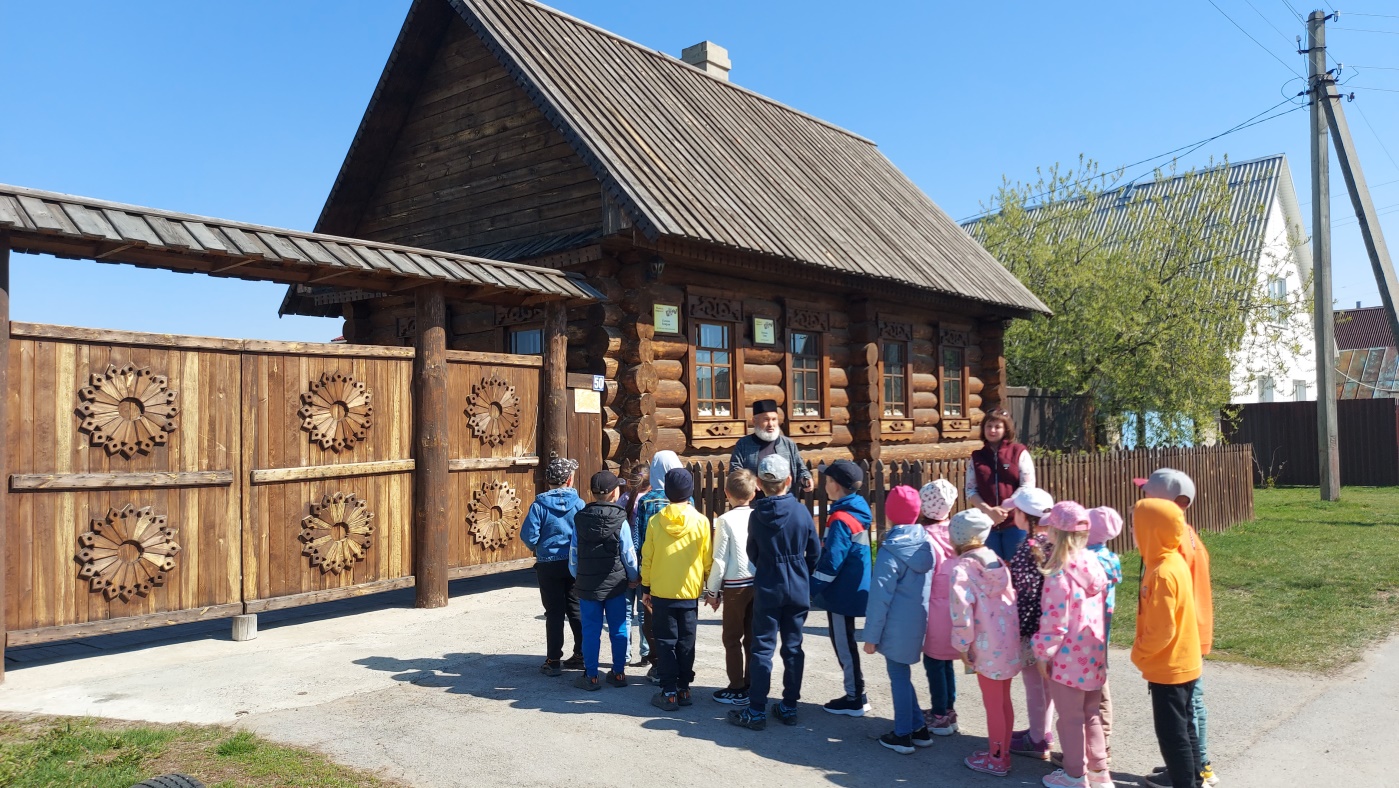 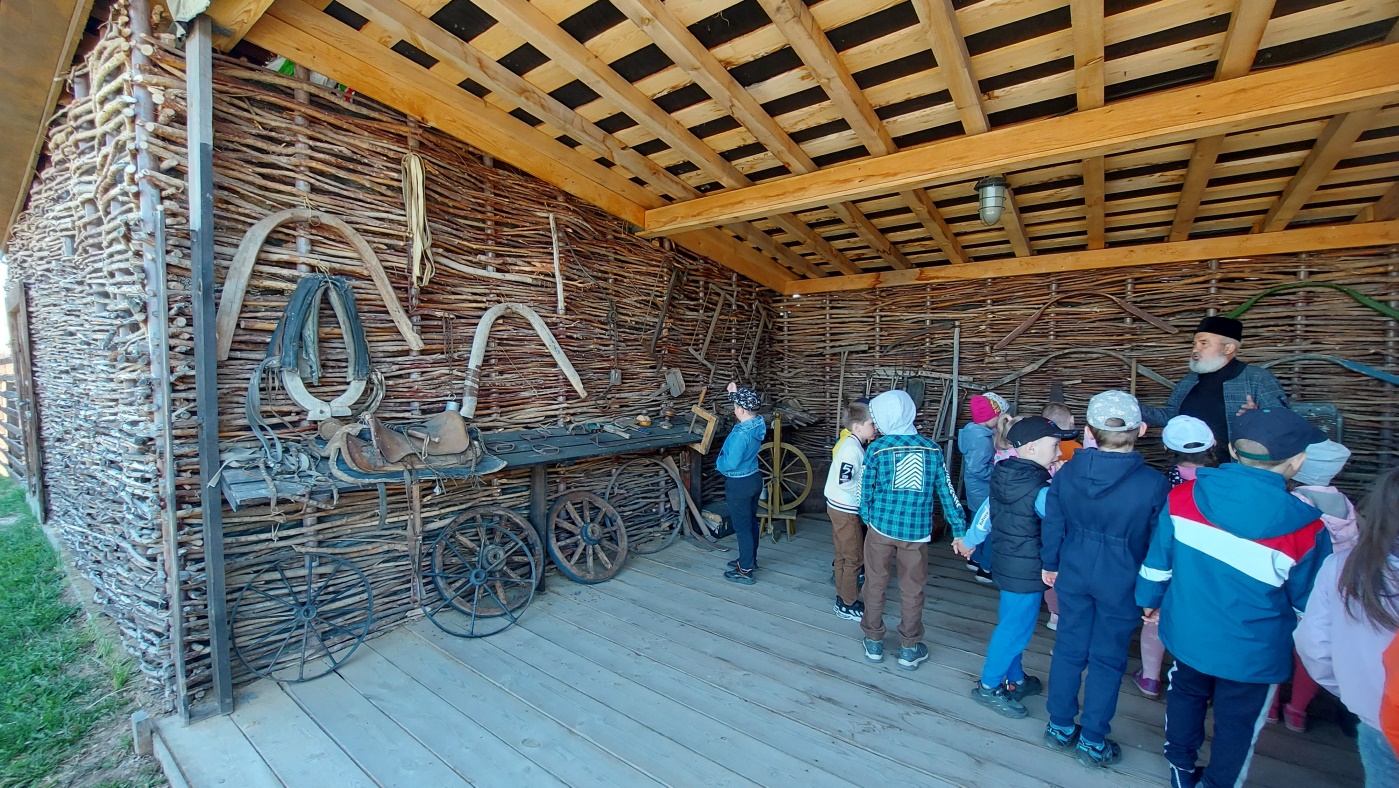 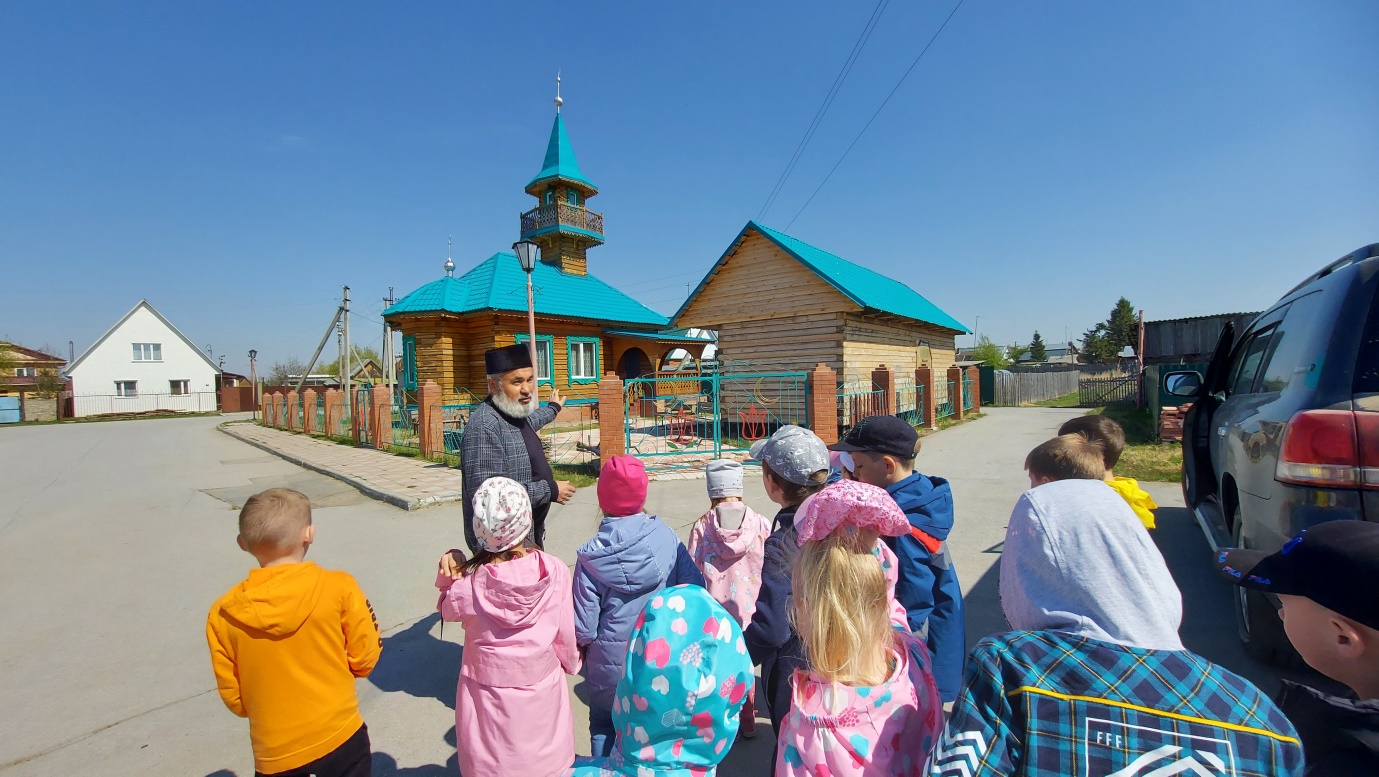 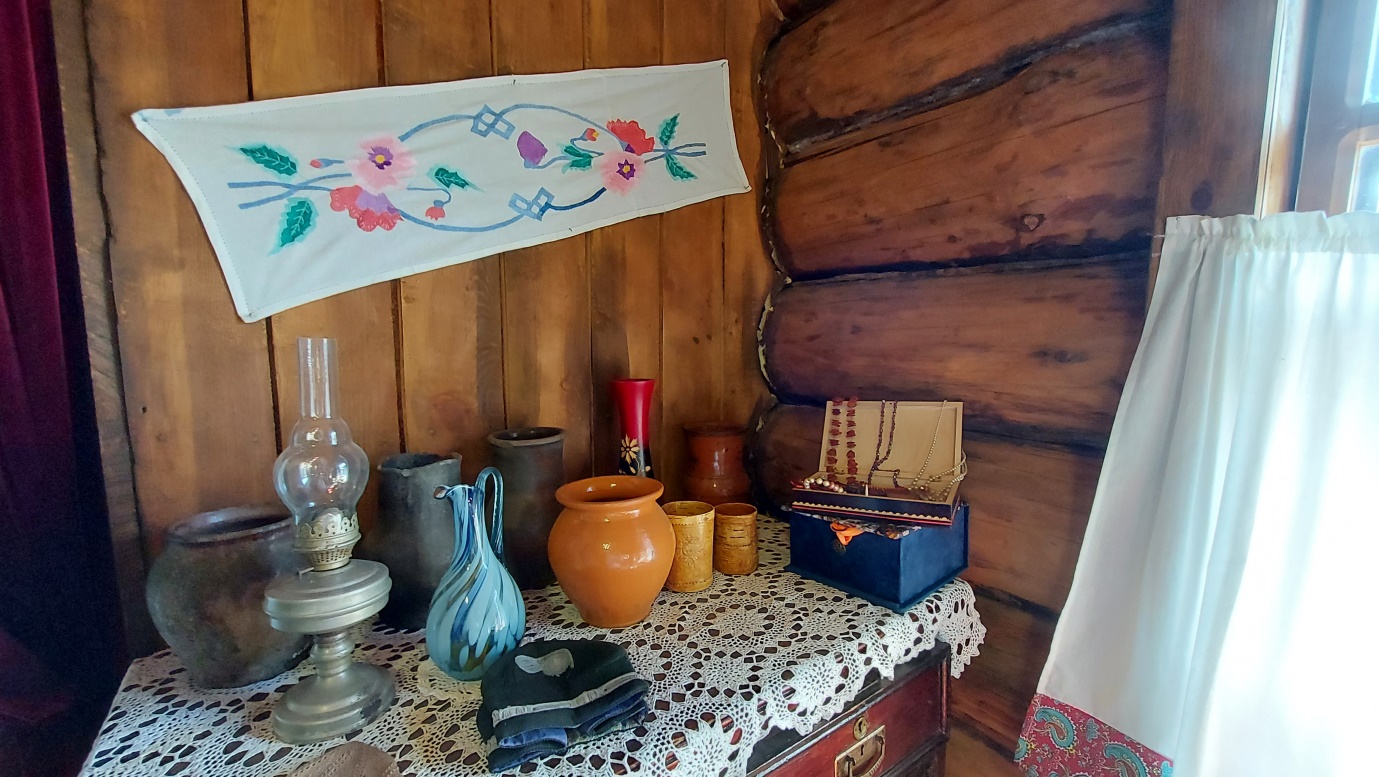 